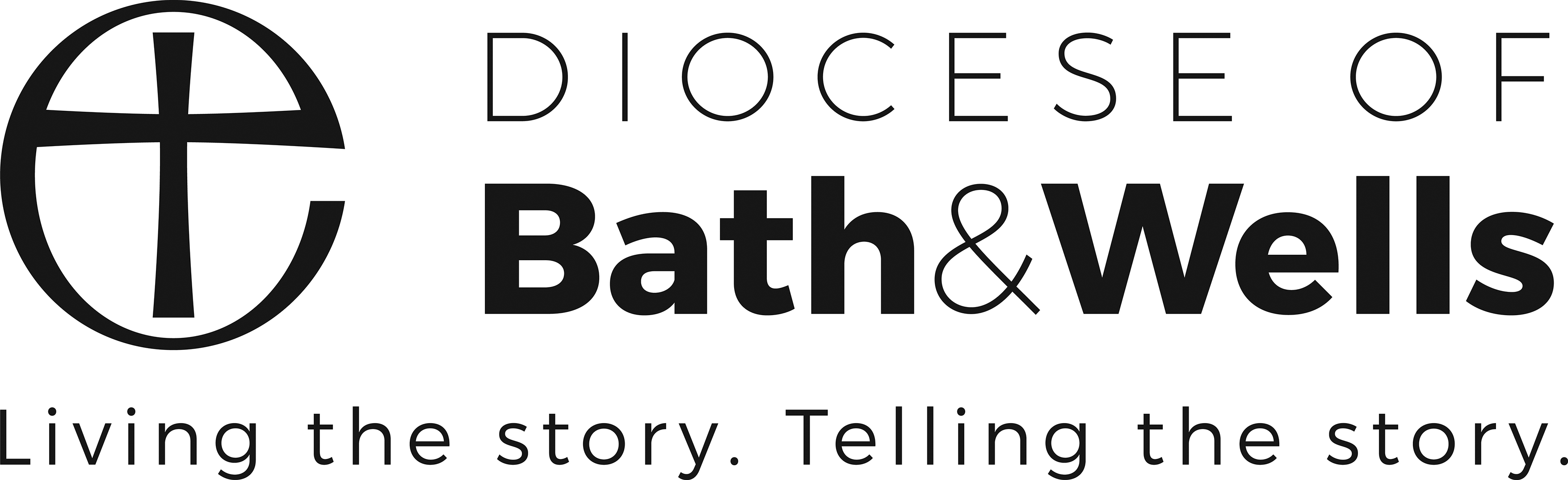 
Synodical Government Measure 1969CHURCH ELECTORAL ROLLCERTIFICATEParish of........................................................................................................................In the Deanery of……………………………………………………………………………………………………….I hereby certify that the number of names entered upon the church electoral roll of the above parish, as revised in preparation for the Annual Parochial Church Meeting held in the year 2024 was:Signed:* ……………………………………………………………….	Date: ………………………………*Chair / Vice-Chair / Secretary / Electoral Roll Officer [delete as appropriate]Notes:1. Under rule 10 of the Church Representation Rules, this certificate is to be signed by the chair, vice-chair, secretary or church electoral roll officer of the parochial church council, and not later than 1 July 2024, a copy should be sent to:Secretariat, Flourish House, 2 Cathedral Avenue, Wells, BA5 1FD, or submitted by email to generalmailbox@bathwells.anglican.org2. A copy of this certificate must also be affixed, for a period of not less than 14 days, on or near the principal door of every church and building licensed for public worship in the parish.